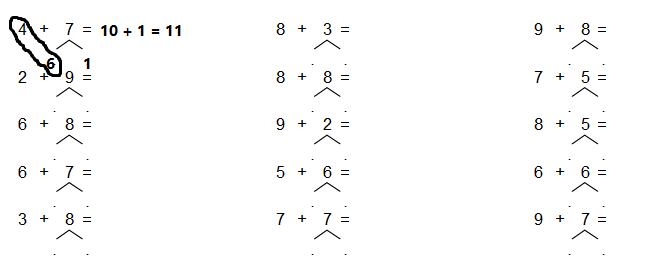 Kan jij de hartjes aanvullen? 